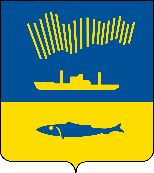 АДМИНИСТРАЦИЯ ГОРОДА МУРМАНСКАП О С Т А Н О В Л Е Н И Е 17.07.2023                                                                                                        № 2579 В соответствии с Федеральными законами от 06.10.2003 № 131-ФЗ           «Об общих принципах организации местного самоуправления в Российской                 Федерации», от 28.12.2009 № 381-ФЗ «Об основах государственного регулирования торговой деятельности в Российской Федерации», Уставом муниципального образования городской округ город-герой Мурманск, постановлением администрации города Мурманска от 13.06.2013 № 1462                        «Об утверждении порядка организации размещения нестационарных торговых объектов на территории муниципального образования город Мурманск», протоколом заочного заседания комиссии по организации размещения нестационарных торговых объектов на территории муниципального образования город Мурманск от 09.06.2023 № 9 п о с т а н о в л я ю: 1. Внести в схему размещения нестационарных торговых объектов на территории муниципального образования город Мурманск, утвержденную постановлением администрации города Мурманска от 28.05.2020 № 1244                   (в ред. постановлений от 22.09.2020 № 2192, от 19.10.2020 № 2408,                                      от 30.11.2020 № 2753, от 20.01.2021 № 80, от 24.02.2021 № 417,                                    от 06.04.2021 № 896, от 16.06.2021 № 1647, от 13.07.2021 № 1854,                              от 16.08.2021 № 2125, от 30.09.2021 № 2470, от 28.10.2021 № 2749,                               от 06.12.2021 № 3126, от 24.01.2022 № 107, от 10.02.2022 № 313,                                от 24.05.2022 № 1340, от 21.06.2022 № 1648, от 17.08.2022 № 2318,                                  от 30.09.2022 № 2808, от 27.10.2022 № 3240, от 05.12.2022 № 3902,                               от 12.12.2022 № 3998, от 10.03.2023 № 852, от 18.05.2023 № 1751, от 09.06.2023 № 2161), следующие изменения:1.1. В строке 1.26 раздела 1 таблицы цифру «3» заменить цифрой «4».1.2. Приложение № 1.26 к схеме размещения нестационарных торговых объектов на территории муниципального образования город Мурманск изложить в новой редакции согласно приложению к настоящему постановлению.2. Отделу информационно-технического обеспечения и защиты информации администрации города Мурманска (Кузьмин А.Н.) разместить настоящее постановление с приложением на официальном сайте администрации города Мурманска в сети Интернет.3. Редакции газеты «Вечерний Мурманск» (Сирица Д.В.) опубликовать настоящее постановление с приложением.4. Настоящее постановление вступает в силу со дня официального опубликования.5. Контроль за выполнением настоящего постановления возложить на заместителя главы администрации города Мурманска Синякаева Р.Р. Глава администрации города Мурманска                                                                         Ю.В. Сердечкин								Приложениек постановлению администрации                      города Мурманска           от 17.07.2023 № 2579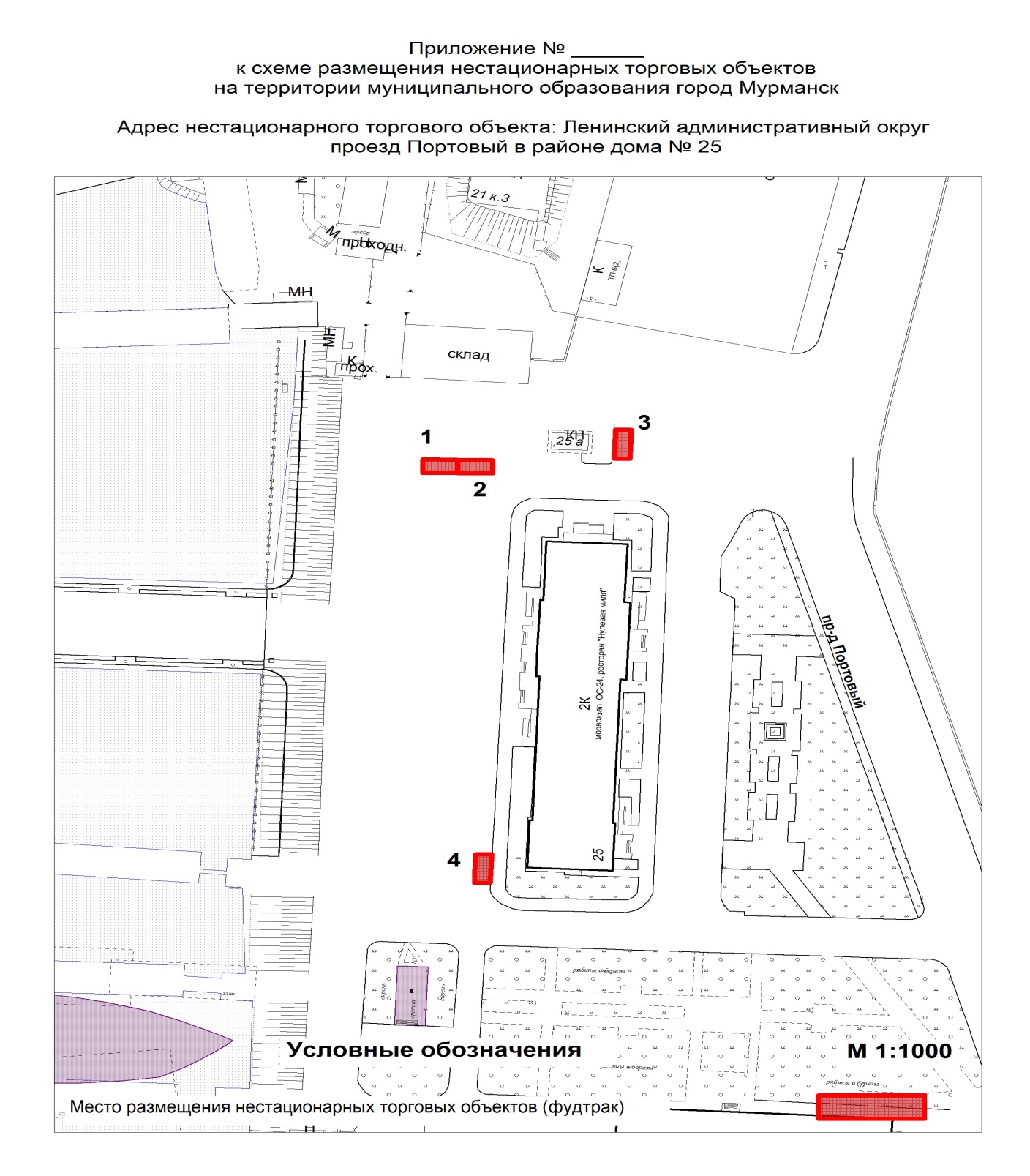 Приложение № 1.26к схеме размещения нестационарных торговых объектовна территории муниципального образования город МурманскАдрес нестационарного торгового объекта:проезд Портовый, в районе дома 25